I.- En ésta actividad uste debe escribir la acción que se ve en cada foto usando Present Continuous, la idea es que la escriba, luego la lea en voz alta, la grabe en un audio de su celular y me lo envíe al mail. Generalmente todos los celulares tienen una app para grabar la voz así que no creo que sea problema. Debe enviarme la guía con las oraciones escritas más el audio.Yo escribiré el primero de ejemplo (debe leer en voz alta las 4 oraciones incluyendo la primera de  ejemplo)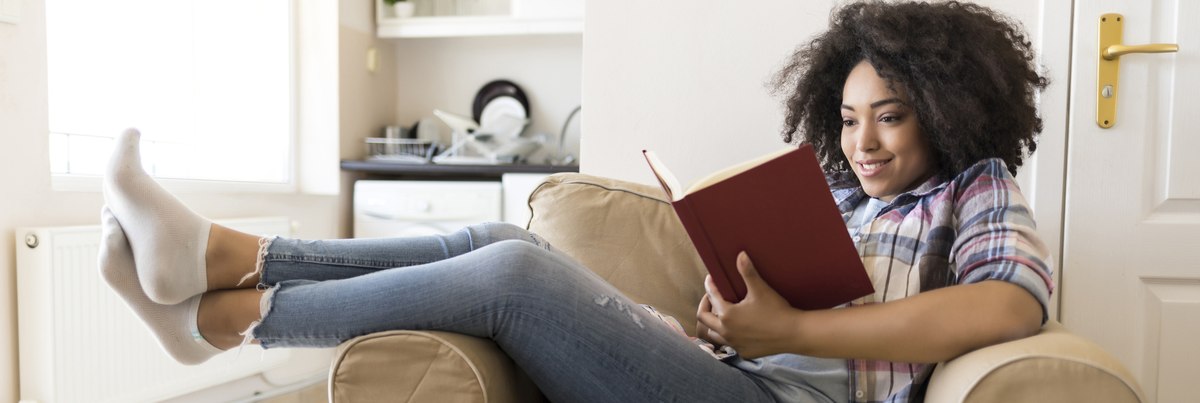 1._____SHE    IS  READING   A   BOOK__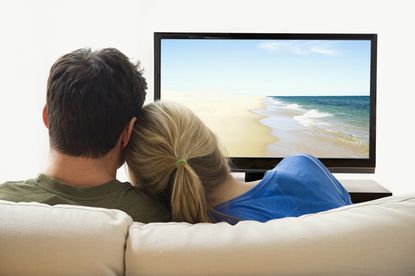 2.- ___THEY_____________________________________________________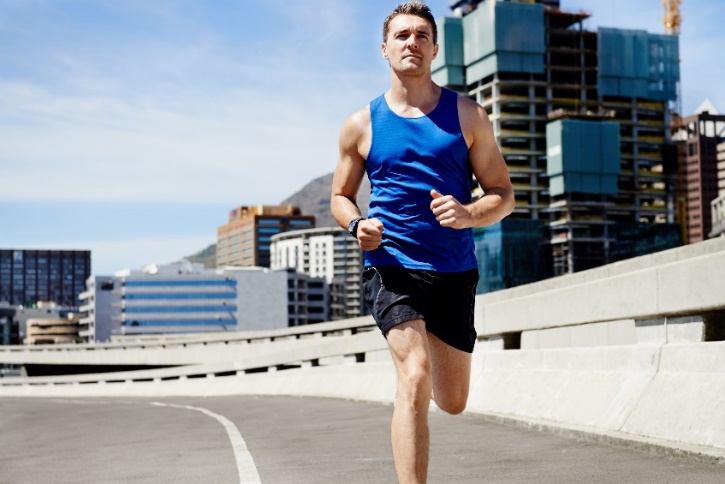 3.- ___HE_________________________________________________________________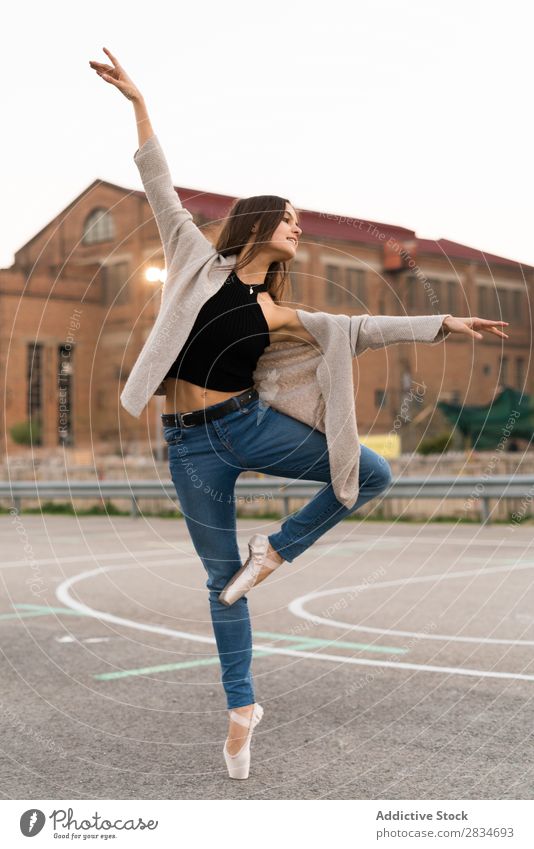 4.- __SHE________________________________________________________________Responda con un tick lo siguiente:Cómo me sentí realizando ésta actividad?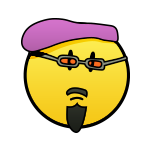 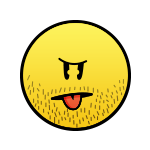 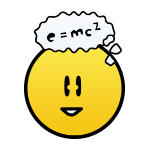 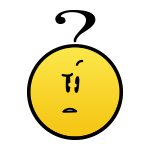 TOO COOL ___        INSECURE ____       CONFORTABLE____       CONFUSED ____Asignatura: EnglishN° De La Guía: 9Título de la Guía: “SPEAKING/WRITING PRESENT CONTINUOUS”Título de la Guía: “SPEAKING/WRITING PRESENT CONTINUOUS”Objetivo de Aprendizaje (OA):    OA1 (Comunicación oral) Demostrar comprensión de ideas generales e información explícita en textos orales adaptados y auténticos simples, literarios y no literarios, en diversos formatos audiovisuales (como exposiciones orales, descripciones, narraciones,), acerca de temas variados. (NIVEL 1)Objetivo de Aprendizaje (OA):    OA1 (Comunicación oral) Demostrar comprensión de ideas generales e información explícita en textos orales adaptados y auténticos simples, literarios y no literarios, en diversos formatos audiovisuales (como exposiciones orales, descripciones, narraciones,), acerca de temas variados. (NIVEL 1)Nombre Docente: María Teresa Sanhueza C.Nombre Docente: María Teresa Sanhueza C.Nombre Estudiante:Curso: 1° Medio ¿Dudas? ¿Consultas? Me pueden enviar un e-mail a msanhueza@sanfernandocollege.cl de Lunes a Viernes de 9:00 a 18:00 hrs y yo aclararé sus dudas. Qq@@@@@@qqdfggooooRECUERDE AL ENVIAR SUS GUÍAS Y ACTIVIDADES PONER SU NOMBRE Y CURSO EN EL MAIL PARA ASÍ PODER IDENTIFICARLOS DE FORMA MÁS EFICAZ.